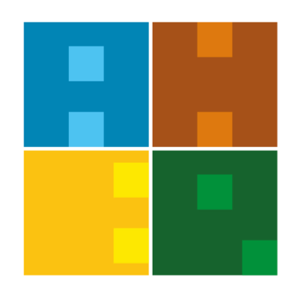 Yabancı Uyruklu Öğrenci KabulüİŞ AKIŞIBelge No:İA-ÖİM-005Yabancı Uyruklu Öğrenci KabulüİŞ AKIŞIİlk Yayın Tarihi:27.06.2019Yabancı Uyruklu Öğrenci KabulüİŞ AKIŞIGüncelleme Tarihi:05.07.2019Yabancı Uyruklu Öğrenci KabulüİŞ AKIŞIGüncelleme No:1Yabancı Uyruklu Öğrenci KabulüİŞ AKIŞISayfa:1Yabancı Uyruklu Öğrenci KabulüİŞ AKIŞIToplam Sayfa:1İŞ AKIŞI ADIMLARISORUMLUİLGİLİ BELGELERÖğrenci İşleri Müdürlüğü/ Uluslararası İlişkiler OfisiForm/Elektronik OrtamÖğrenci İşleri Müdürlüğü/ Uluslararası İlişkiler OfisiÜst yazıYurtdışından Öğrenci Kabulü KomisyonuKomsiyon RaporuÖğrenci İşleri Müdürlüğü/ Uluslararası İlişkiler OfisiÜst yazı/ Komsiyon RaporuÜniversite Yönetim Kurulu/Genel SekreterlikÜniversite Yönetim Kurulu KararıÖğrenci İşleri MüdürlüğüElektronik ortamÖğrenci İşleri MüdürlüğüKayıt için gerekli evraklar